МАР’ЯНІВСЬКА СЕЛИЩНА РАДА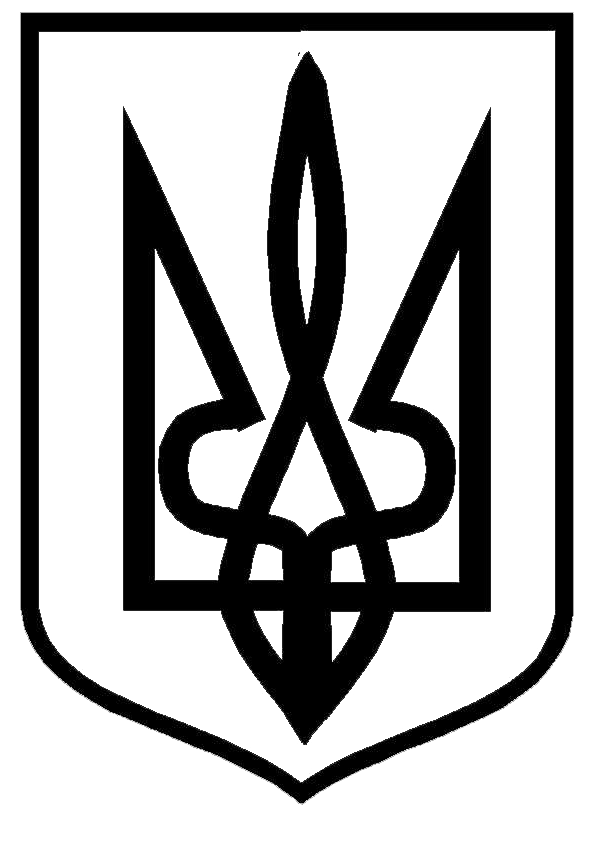 ЛУЦЬКОГО РАЙОНУ ВОЛИНСЬКОЇ ОБЛАСТІВИКОНАВЧИЙ КОМІТЕТРІШЕННЯ                                                                                                                      ПРОЄКТ25 вересня 2023 року №04        смт Мар’янівка				 Про надання дозволу на проведення земляних робітРозглянувши лист Горохівської дільниці Володимир-Волинського відділення АТ «Волиньгаз» від 20.09.2023№430-Сл-5892-0923  щодо надання дозволу на проведення земляних робіт по укладанню підземних газопроводів на території селища Мар’янівка по вулицях Полянка, Шевченка, Нова, Польва, Перемоги, Лесі Українки, керуючись ст. 30 Закону України «Про місцеве самоврядування в Україні», виконавчий комітет Мар’янівської селищної радиВИРIШИВ:        1. Надати дозвіл Горохівській дільниці Володимир-Волинського відділення АТ «Волиньгаз» на проведення земляних робіт по укладанню підземних газопроводів на території селища Мар’янівка по вулицях Полянка, Шевченка, Нова, Польова, Перемоги, Лесі Українки.2. Земляні роботи, зазначені у п.1 цього рішення, здійснити після видачі відповідного ордера селищним головою. Термін дії дозволу на проведення робіт до 30 листопада 2023 року.      3. Зобов’язати Горохівську дільницю Володимир-Волинського відділення АТ «Волиньгаз» після закінчення проведення земляних робіт привести  відповідну територію у належний стан.     4. Контроль за виконанням цього рішення залишаю за собою.Селищний голова                                                                 Олег БАСАЛИК